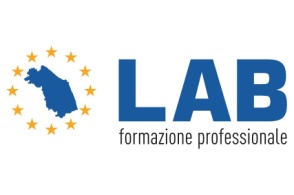 DOMANDA DI ISCRIZIONE ALL'INTERVENTO Corso OSS cod. 1018874La/il sottoscritta/o___________________________________________________________________                                                                                    cognome e nome della/del richiedentesesso M 	F nata/o a _________________________________ (provincia _____)         il giorno       _______/________/_________                   Comune o Stato estero di nascita                                      siglaresidente a _________________________________________________  ___________________(provincia _______)                                                   Comune di residenza	                                             CAP                                      sigla    via ____________________________________________________ n. _________domiciliata/o a______________________________________ _________________  (provincia 	)se il domicilio è diverso dalla residenza                      CAP                                            sigla    via ____________________________________________________ n. _________codice fiscale ___________________________________________________________________________________cittadinanza ____________________________________________________________________________________- telefono _____/_______________  cellulare _____/_______________indirizzo di posta elettronica / posta elettronica certificata (PEC)__________________________________________ai sensi degli art 46 e 47 del D.P.R. n. 445/2000 e consapevole delle sanzioni penali richiamate dagli art. 48 e 76 del D.P.R n. 445/2000 in caso di dichiarazioni mendaci e di formazione o uso di atti falsi, DICHIARAi seguenti dati necessari alla partecipazione ad interventi finanziati dal Fondo Sociale Europeo:di essere in possesso del seguente titolo di studio:00	Nessun titolo01	Licenza elementare/attestato di valutazione finale02	Licenza media/avviamento professionale03 Titolo di istruzione secondaria di II grado (scolastica o formazione professionale) che non permette l’accesso all’università (Qualifica di istituto professionale, licenza di maestro d'arte, abilitazione all'insegnamento nella scuola materna, attestato di qualifica professionale e diploma professionale di Tecnico (IeFP), Qualifica professionale regionale di I livello (post-obbligo, durata 2 o  più    anni) 04	Diploma di istruzione secondaria di II grado che permette l’accesso all’università05	Qualifica professionale regionale/provinciale post diploma, certificato di specializzazione tecnica superiore (IFTS) Diploma universitario o di scuola diretta a fini speciali (vecchio ordinamento)06	Diploma di tecnico superiore (IFTS)07	Laurea di primo livello (triennale), diploma universitario, diploma accademico di I livello (AFAM)08 Laurea magistrale/specialistica di II livello, diploma di laurea del vecchio ordinamento (4-6 anni), diploma accademico di II livello (AFAM o di Conservatorio, Accademia di Belle Arti, Accademia d'arte drammatica o di danza, ISIAE vecchio ordinamento)09	Dottore di ricercadi essere nella seguente condizione sul mercato del lavoro:01	In cerca di prima occupazione02	Occupato (compreso chi ha un'occupazione saltuaria/atipica e chi è in CIG)03	Disoccupato alla ricerca di nuova occupazione (o iscritto alle liste di mobilità)04	Studente05	Inattivo diverso da studente (casalinga/o, ritirato/a dal lavoro, inabile al lavoro, in servizio di leva o servizio civile, in altra condizione)in caso di condizione di: (01) in cerca di prima occupazione o (03) disoccupato alla ricerca di una nuova occupazione, indicare la durata della ricerca di lavoro:01	Fino a 6 mesi (<=6)02	Da 6 mesi a 12 mesi03	Da 12 mesi e oltre (>12)CHIEDE         di partecipare al seguente progetto:Denominazione progetto: Corso autorizzato per Operatore Socio SanitarioSoggetto attuatore: LAB SOCIETA’ COOPERATIVA – Via Cimabue, 21 – Senigallia (AN)Codice progetto: 1018874Collaborazione nella rilevazione dei risultati ottenuti a seguito della partecipazione all’interventoAl fine di poter valutare i risultati degli interventi realizzati nell’ambito del Programma operativo FSE Marche, così come previsto dai regolamenti europei in materia di FSE, l’Amministrazione potrebbe avere la necessità di conoscere alcune informazioni in merito alla Sua condizione sul mercato del lavoro successivamente alla conclusione dell’intervento. Con la sottoscrizione della presente domanda il richiedente si impegna a collaborare con l’Amministrazione fornendo le informazioni eventualmente richieste mediante questionari da compilare on line o interviste telefoniche.La presente scheda dovrà essere compilata in ogni sua parte. luogo	data                                                 firma della/del richiedenteAllegare copia, chiara e leggibile, del documento d’identità del firmatario, ai sensi del DPR n. 445/2000. PROTEZIONE E TRATTAMENTO DEI DATI PERSONALIInformativa ai sensi del D. Lgs. 196/03 ss.mm.ii. e del Reg. (UE) 2016/679 (in seguito: “GDPR”)Il trattamento dei dati personali contenuti nella presente domanda sarà improntato ai principi previsti dal D. Lgs. 196/03 e dal GDPR. In particolare:i dati forniti saranno trattati in maniera informatizzata e manuale per procedere ai necessari adempimenti e alle necessarie verifiche, in relazione allo specifico procedimento amministrativo al quale fanno riferimento . I dati raccolti potranno essere trattati inoltre ai fini di archiviazione (protocollo e conservazione documentale) nonché, in forma aggregata, a fini statistici. Gli stessi dati potranno confluire nei sistemi informativi regionali, nazionali e comunitari di gestione e monitoraggio degli interventi finanziati dal Fondo Sociale Europeo (FSE) ai sensi dei Reg. (UE) n. 1303/2013 e n. 1304/2013 e ss.mm.ii;il titolare del trattamento è la Regione Marche – Giunta Regionale, con sede in via Gentile da Fabriano, 9 – Ancona;il responsabile del trattamento dei dati è il Dirigente Graziella Gattafoni Dirigente della P.F. Istruzione, formazione, orientamento e servizi territoriali. I dati di contatto del Responsabile del trattamento sono: tel.: 071/8063233 ; email: graziella.gattafoni@regione.marche.it; pec: regione.marche.pf_istruzione@emarche.itil responsabile della protezione dei dati (DPO) è l’Avv. Paolo Costanzi, con sede in via Gentile da Fabriano, 9 – 60125 Ancona. I dati di contatto del DPO sono: telefono: 071-806.1; email: rpd@regione.marche.it; pec: regione.marche.rpd@emarche.it. l’incaricato del trattamento dei dati è Stefano Del Piano relativo all’Avviso pubblico D.D.P.F. 459/IFD del 31/08/2017, cui la presente domanda fa capo. Oltre a quanto sopra indicato si assicura che tutti i trattamenti di dati saranno improntati ai principi previsti GDPR, con particolare riguardo alla liceità, correttezza e trasparenza dei trattamenti, all'utilizzo dei dati per finalità determinate, esplicite, legittime, in modo pertinente rispetto al trattamento, rispettando i principi di minimizzazione dei dati, esattezza, limitazione della conservazione, integrità e riservatezza, responsabilizzazione (ex art. 5 del Regolamento).I dati saranno conservati, ai sensi dell'art.5, paragrafo 1, lett.e) del GDPR per fini di archiviazione (protocollo e conservazione documentale), per il tempo stabilito dai regolamenti per la gestione procedimentale e documentale e da leggi e regolamenti in materia.I soggetti cui si riferiscono i dati personali, nella loro qualità di interessati, hanno il diritto in qualunque momento di ottenere la conferma dell'esistenza o meno dei medesimi dati e di conoscerne il contenuto e l'origine, godono altresì dei diritti di cui alla sezione 2, 3 e 4 del capo III del GDPR (per esempio possono chiedere al titolare del trattamento: l'accesso ai dati personali e la rettifica o la cancellazione degli stessi; la limitazione del trattamento che li riguarda; di opporsi al loro trattamento, oltre al diritto alla portabilità dei dati e di proporre reclamo ai sensi dell'articolo 77 del GDPR, al Garante per la protezione dei dati personali con sede a Roma,  Piazza di Montecitorio n. 121.) Il trasferimento all'estero dei dati nei paesi extra UE non è previsto e non viene effettuato.Dichiaro di aver ricevuto e preso visione della presente informativa. ______________		________________   	_______________________________________________     luogo			        data                               	firma 